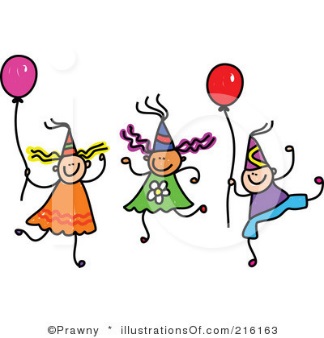 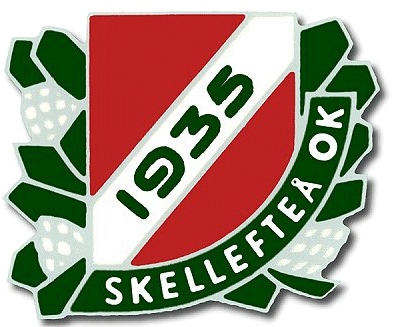 Välkommen till 
SOK:s Klubbfest!
Lördag den 8/10 
Som säsongsavslutning planerar vi följande aktiviteter:Vi börjar på dagen med KM. Start 12.00-13.00 Samling Kroksjön. Samling för ungdomsgrupperna 12:00.Festen är på Boda Borg och börjar med middag kl. 17.30. 
Pris Kycklingtacos + efterrätt vuxna 140kr och barn 5 -14 år 100 kr.Fri tillgång till banorna på Boda Borg. Prisutdelning och ev några lekarInformation om vad som händer i SOK.Anmäl dig senast den 5/10 via anmälningsformuläret. Länk härE-mail: skelleftea.ok@gmail.com.  På vår hemsida, www.skellefteaok.nu, finns aktuell information.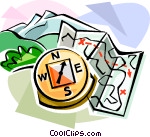 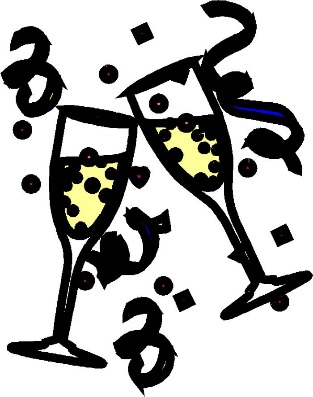 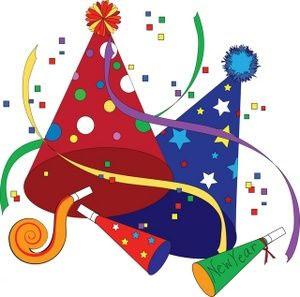 